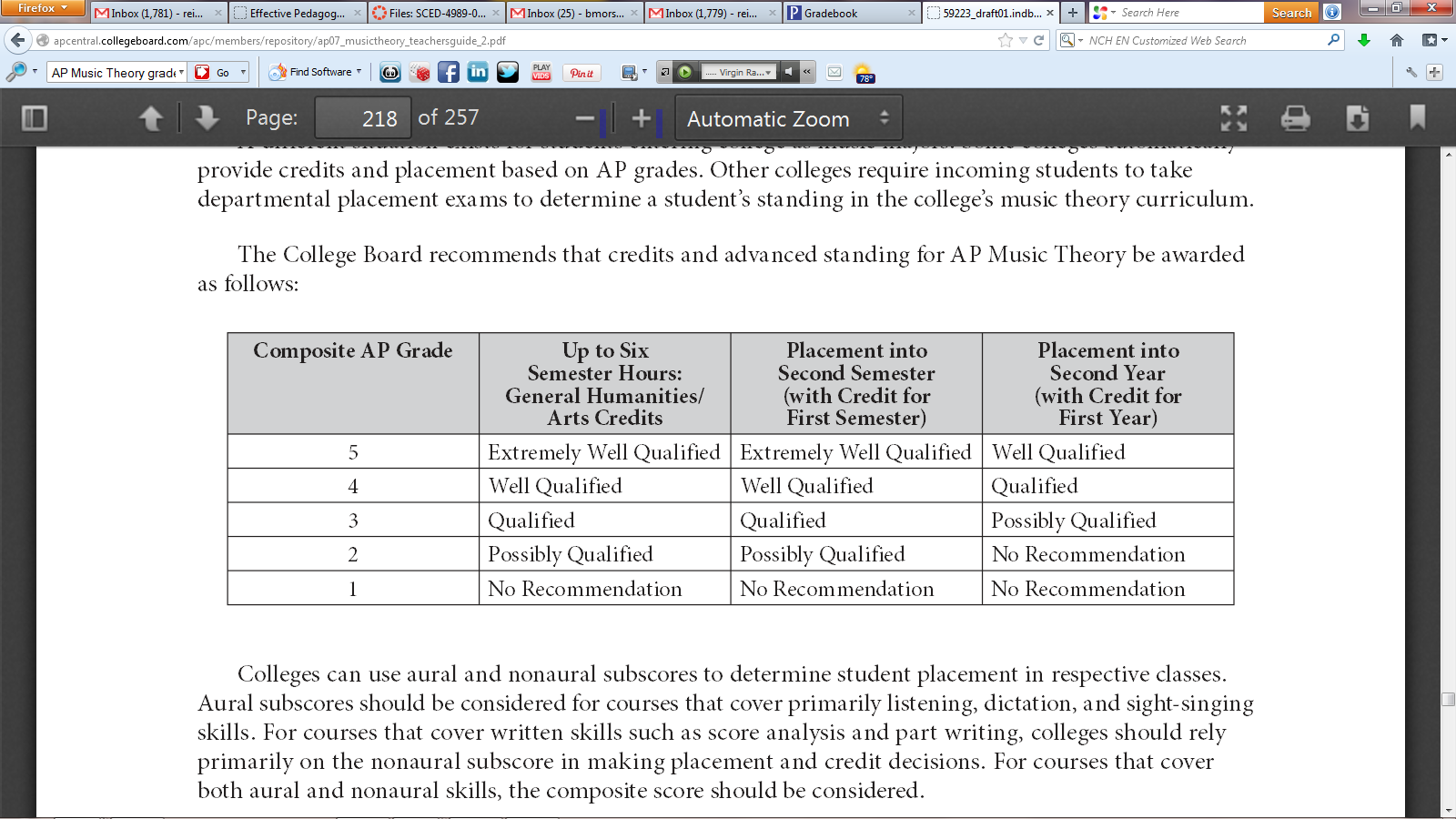 Conversion Chart:Composite Score RangeAP Grade132-2005105-131478-104347-7720-461